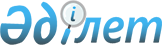 Аудандық мәслихаттың 2009 жылғы 25 желтоқсандағы "2010 - 2012 жылдарға арналған аудан бюджеті туралы" N 106/22 шешіміне өзгерістер енгізу туралы
					
			Күшін жойған
			
			
		
					Павлодар облысы Шарбақты аудандық мәслихатының 2010 жылғы 8 шілдедегі N 136/27 шешімі. Павлодар облысы Шарбақты ауданының Әділет басқармасында 2010 жылғы 19 шілдеде N 12-13-110 тіркелген. Күші жойылды - Павлодар облысы Шарбақты аудандық мәслихатының 2014 жылғы 21 шілдедегі № 1-35-112 хатымен      Ескерту. Күші жойылды - Павлодар облысы Шарбақты аудандық мәслихатының 21.07.2014 № 1-35-112 хатымен.      

Қазақстан Республикасының 2001 жылғы 23 қаңтардағы "Қазақстан Республикасындағы жергілікті мемлекеттік басқару және өзін-өзі басқару туралы" Заңының 6 бап 1 тармағының 1) тармақшасына, Қазақстан Республикасының 2008 жылғы 4 желтоқсандағы Бюджет кодексінің 106 бабының 4 тармағына сәйкес аудандық мәслихат ШЕШІМ ЕТЕДІ:



      1. Шарбақты аудандық мәслихатының 2009 жылғы 25 желтоқсандағы "2010 - 2012 жылдарға арналған аудан бюджеті туралы" (Мемлекеттік нормативтік құқықтық актілер тізілімінде N 12-13-91 тіркеуге алынған, 2010 жылғы 16 қаңтардағы аудандық "Трибуна" газетінің N 2-3 жарияланған) N 106/22 шешіміне келесідегідей өзгерістер енгізілсін:



      осы шешімнің 1 қосымшасына сәйкес көрсетілген шешімнің 1 қосымшасы жаңа редакцияда баяндалсын.



      2. Осы шешімнің орындалуын бақылау аудандық мәслихаттың ауданның әлеуметтік-экономикалық дамуы және бюджет мәселесі жөніндегі тұрақты комиссиясына жүктелсін.



      3. Осы шешім 2010 жылғы 1 қаңтардан бастап қолданысқа енгізіледі.      Сессия төрағасы                            В. Лямцев      Аудандық мәслихат хатшысы                  Б. Паванов

Шарбақты аудандық мәслихатының

2010 жылғы 8 шілдедегі    

N 136/27 шешіміне      

1 қосымша            2010 жылғы аудан бюджеті

(өзгерістерімен)
					© 2012. Қазақстан Республикасы Әділет министрлігінің «Қазақстан Республикасының Заңнама және құқықтық ақпарат институты» ШЖҚ РМК
				СанатыСанатыСанатыСанатыСомасы (мың теңге)СыныбыСыныбыСыныбыСомасы (мың теңге)Ішкі сыныбы      АтауыІшкі сыныбы      АтауыСомасы (мың теңге)12345I. Кірістер17936351Салық түсімдері23612201Кірістен түсетін табыс салығы921082Жекелей табыс салығы9210803Әлеуметтік салық995831Әлеуметтік салық9958304Меншік салығы397211Мүлік салығы174003Жер салығы63214Көлік құралдарының салығы140005Біржолғы жер салығы200005Тауарларға, жұмыс және қызмет көрсетуге арналған ішкі салықтар32652Акциздер14303Табиғи және басқадай қорды пайдаланудан түсетін түсімдер8204Кәсіпкерлік және кәсіптік қызметпен айналысқан үшін алымдар101508Заң бойынша маңызы бар және (немесе) оған уәкілеттігі бар мемлекеттік органдар немесе лауазымды тұлғалардың құжаттарды бергені үшін алынатын міндетті төлемдер14451Мемлекеттік баж14452Салықтан басқа түсімдер238801Мемлекет меншігінен түсетін кірістер11885Мемлекет меншігіндегі мүлікті жалға алудан түсетін кірістер118806Салықтан басқа түсімдер12001Салықтан басқа түсімдер12003Негізгі қорды сатудан түсетін түсімдер27803Жерді және материалдық емес активтерді сату2781Жерді сату2784Трансферттік түсімдер155484702Жоғары мемлекеттік басқару органдарының трансферттері15548472Облыстық бюджеттің трансферттері1554847Функционалдық топФункционалдық топФункционалдық топФункционалдық топФункционалдық топСомасы (мың теңге)Функционалдық кіші топФункционалдық кіші топФункционалдық кіші топФункционалдық кіші топСомасы (мың теңге)Бюджеттік бағдарлама әкімшісіБюджеттік бағдарлама әкімшісіБюджеттік бағдарлама әкімшісіСомасы (мың теңге)Бағдарлама      АтауыБағдарлама      АтауыСомасы (мың теңге)123456II. Шығындар179106201Жалпы сипаттағы мемлекеттік қызметтер1627651Мемлекеттік басқарудың жалпы функциясын орындаушы уәкілетті атқарушы және өзге органдары145367112Аудан (облыстық маңызы бар қала) мәслихатының аппараты10594001Аудан (облыстық маңызы бар қала) мәслихатының қызметін қамтамасыз ету жөніндегі қызметтер10049004Мемлекеттік органдарды  материалдық-техникалық жарақтандыру545122Аудан (облыстық маңызы бар қала) әкімінің аппараты33250001Аудан (облыстық маңызы бар қала) әкімінің қызметін қамтамасыз ету жөніндегі қызметтер33250123Қаладағы аудан, аудандық маңызы бар қаланың, кент, ауыл (село), ауылдық (селолық) округ әкімінің аппараты101523001Қаладағы аудан, аудандық маңызы бар қаланың, кент, ауыл (село), ауылдық (селолық) округ әкімінің қызметін қамтамасыз ету жөніндегі қызметтер98073022Мемлекеттік органдардың ғимараттарын, үй -жайлары және құрылыстарын күрделі жөндеу0023Мемлекеттік мекемелерде материалдық-техникалық жабдықтау34502Қаржы қызметі8411452Аудандық қаржы бөлімі (облыстық маңызы бар қала)8411001Аудандық бюджетті орындау және коммуналдық меншік (облыстық маңызы бар қала) саласындағы мемлекеттік саясатты іске асыру жөніндегі қызметтер облыстық маңызы бар қала)8234011Коммуналдық меншікке түскен мүлікті есепке алу, сақтау, бағалау және сату1775Жоспарлау және статистикалық қызмет8987453Ауданның (облыстық маңызы бар қаланың) экономика және бюджеттік жоспарлау бөлімі8987001Экономикалық саясатты, мемлекеттік жоспарлау жүйесін қалыптастыру және дамыту және аудандық (облыстық маңызы бар қаланы) басқару саласындағы мемлекеттік саясатты іске асыру жөніндегі қызметтер898702Қорғаныс67611Әскери мұқтаждар5676122Аудан (облыстық маңызы бар қала) әкімінің аппараты5676005Жалпыға бірдей әскери міндетті атқару шеңберіндегі іс-шаралар56762Төтенше жағдайлар жөніндегі жұмыстарды ұйымдастыру1085122Аудан (облыстық маңызы бар қала) әкімінің аппараты1085007Аудандық (қалалық) ауқымдағы дала өрттерінің, сондай-ақ мемлекеттік өртке қарсы қызмет органдары құрылмаған елді мекендерде өрттің алдын алу және оларды сөндіру жөніндегі іс-шаралар108504Білім беру10457621Мектепке дейінгі тәрбие және оқыту63178123Қаладағы аудан, аудандық маңызы бар қала, кент, ауыл (село), ауылдық (селолық) округ әкімінің аппараты52536004Мектепке дейінгі тәрбие ұйымдарын қолдау және оқыту52536464Ауданның (облыстық маңызы бар қаланың) оқу бөлімі10642009Мектепке дейінгі тәрбие ұйымдарының қызметін қамтамасыз ету106422Бастауыш, негізгі орта және жалпы орта білім беру938279123Қаладағы аудан, аудандық маңызы бар қала, кент, ауыл (село), ауылдық (селолық) округ әкімінің аппараты6038005Ауылдық (селолық) жерлерде балаларды мектепке дейін және кері тегін тасымалдауды ұйымдастыру6038464Ауданның (облыстық маңызы бар қаланың) оқу бөлімі932241003Жалпы білім беру915721006Балаларға қосымша білім беру165209Білім беру саласындағы өзге де қызметтер44305464Ауданның (облыстық маңызы бар қаланың) білім беру бөлімі44305001Жергілікті деңгейде білім беру саласындағы мемлекеттік саясатты іске асыру жөніндегі қызметтер10122005Ауданның (облыстық маңызы бар қаланың) мемлекеттік білім беру мекемелер үшін оқулықтар мен әдістемелік оқу жинағын сатып алу және жеткізу12916007Аудандық (қалалық) масштабта мектеп олимпиадаларын және мектептен тыс іс–шаралар, конкурстар  өткізу1267011Өңірлік жұмыспен қамту және кадрларды  қайта даярлау стратегиясын іске асыру шеңберінде білім беру объектілерін күрделі, ағымдағы жөндеу2000005Денсаулық сақтау4939Денсаулық сақтау саласындағы өзге де қызметтер493123Қаладағы аудан, аудандық маңызы бар қала, кент, ауыл (село), ауылдық (селолық) округ әкімінің аппараты493002Ерекше жағдайларда ауыр науқасты адамдарды дәрігерлік көмек көрсететін ең жақын денсаулық сақтау мекемесіне жеткізуді ұйымдастыру49306Әлеуметтік көмек және әлеуметтік қамсыздандыру1023832Әлеуметтік көмек88989123Қаладағы аудан, аудандық маңызы бар қала, кент, ауыл (село), ауылдық (селолық) округ әкімінің аппараты6079003Үйдегі мұқтаж азаматтарға әлеуметтік көмек көрсету6079451Ауданның (облыстық маңызы бар қаланың) жұмыспен қамту және әлеуметтік бағдарламалар бөлімі82910002Жұмыспен қамту бағдарламасы18290005Мемлекеттік атаулы әлеуметтік көмек4610007Жергілікті өкілетті органдардың шешімі бойынша мұқтаж азаматтардың жекелеген топтарына әлеуметтік көмек43778010Үйден тәрбиеленіп оқытылатын мүгедек балаларды материалдық қамтамасыз ету71201618  жасқа  дейінгі балаларға мемлекеттік жәрдемақы3270017Мүгедектерді жекелей сауықтандыру бағдарламасына сәйкес мұқтаж мүгедектерді арнаулы гигиеналық құралдармен және қимылмен тілдесу мамандарының қызметін көрсету, жеке күтушімен қамтамасыз ету4403019Ұлы Отан соғысындағы Жеңістің 65 жылдығына орай Ұлы Отан соғысының қатысушылары мен мүгедектеріне Тәуелсіз Мемлекеттер Достастығы елдері бойынша, Қазақстан Республикасының аумағы бойынша жол жүруін, сондай-ақ оларға және олармен бірге жүретін адамдарға Мәскеу, Астана қалаларында мерекелік іс-шараларға қатысуы үшін тамақтануына, тұруына, жол жүруіне арналған шығыстарын төлеуді қамтамасыз ету820020Ұлы Отан соғысындағы Жеңістің 65 жылдығына орай Ұлы Отан соғысының қатысушылары мен мүгедектеріне, сондай-ақ оларға теңестірілген, оның ішінде майдандағы армия құрамына кірмеген, 1941 жылғы 22 маусымнан бастап 1945 жылғы 3 қыркүйек аралығындағы кезеңде әскери бөлімшелерде, мекемелерде, әскери-оқу орындарында әскери қызметтен өткен, запасқа босатылған (отставка), "1941-1945 жж. Ұлы Отан соғысында Германияны жеңгенi үшiн" медалімен немесе "Жапонияны жеңгені үшін"  медалімен марапатталған әскери қызметшілерге, Ұлы Отан соғысы жылдарында тылда кемінде алты ай жұмыс істеген (қызметте болған) адамдарға біржолғы материалдық көмек төлеу70279Әлеуметтік көмек және әлеуметтік қамтамасыз ету саласындағы басқа қызметтер13394451Ауданның (облыстық маңызы бар қаланың) жұмыспен қамту және әлеуметтік бағдарламалар бөлімі13394001Жергілікті деңгейде тұрғындарды жұмыспен қамтуды қамтамасыз ету және үшін әлеуметтік бағдарламаларды іске асыру саласындағы мемлекеттік саясатты іске асыру жөніндегі қызметтер12178011Жәрдемақыларды және басқа да әлеуметтік төлемдерді есептеу, төлеу мен жеткізу бойынша қызметтерге ақы төлеу729022Мемлекеттік органдарды материалдық-техникалық жарақтандыру48707Тұрғын үй-коммуналдық шаруашылығы762951Тұрғын үй шаруашылығы3833123Қаладағы аудан, аудандық маңызы бар қала, кент, ауыл (село), ауылдық (селолық) округ әкімінің аппараты108007Аудандық маңызы бар қаланың, кенттің, ауылдың (селоның), ауылдық (селолық) округтің мемлекеттік тұрғын үй қорының сақталуын ұйымдастыру108

 458Ауданның (облыстық маңызы бар қаланың) тұрғын үй-коммуналдық шаруашылық, жолаушылар көлігі және автомобиль жолдары бөлімі3725004Азаматтардың жекелеген санаттарын тұрғын үймен қамтамасыз ету37252Коммуналдық шаруашылық52459123Қаладағы аудан, аудандық маңызы бар қала, кент, ауыл (село), ауылдық (селолық) округ әкімінің аппараты50459014Елді мекендерді сумен жабдықтауды ұйымдастыру459015Өңірлік жұмыспен қамту және кадрларды қайта даярлау стратегиясын іске асыру шеңберінде инженерлік коммуникациялық инфрақұрылымды жөндеу және елді-мекендерді абаттандыру50000458Ауданның (облыстық маңызы бар қаланың) тұрғын–үй коммуналдық шаруашылығы, жолаушылар көлігі және автомобиль жолдары бөлімі2000028Коммуналдық шаруашылықты дамыту20003Елді-мекендерді абаттандыру20003123Қаладағы аудан, аудандық маңызы бар қала, кент, ауыл (село), ауылдық (селолық) округ әкімінің аппараты7173008Елді мекендерде көшелерді жарықтандыру6492009Елді мекендердің санитариясын қамтамасыз ету0010Жерлеу орындарын күтіп-ұстау және туысы жоқ адамдарды жерлеу133011Елді мекендерді абаттандыру және көгалдандыру548458Ауданның (облыстық маңызы бар қаланың) тұрғын–үй коммуналдық шаруашылығы, жолаушылар көлігі және автомобиль жолдары бөлімі12830016Елді мекендердің санитариясын қамтамасыз ету8900018Елді мекендерді көгалдандыру және абаттандыру393008Мәдениет, спорт, туризм және ақпараттық кеңістік957001Мәдениет саласындағы қызмет54515123Қаладағы аудан, аудандық маңызы бар қала, кент, ауыл (село), ауылдық (селолық) округ әкімінің аппараты17394006Жергілікті деңгейде мәдени-сауық жұмыстарын қолдау17394455Ауданның (облыстық маңызы бар қаланың) мәдениет және тілдерді дамыту бөлімі37121003Мәдени-сауық жұмысын қолдау371212Спорт2170465Ауданның (облыстық маңызы бар қаланың) дене шынықтыру және спорт бөлімі2170006Аудандық (облыстық маңызы бар қалалық) деңгейде спорттық жарыстар өткізу21703Ақпараттық кеңістік26880455Ауданның (облыстық маңызы бар қаланың) мәдениет және тілдерді дамыту бөлімі22996006Аудандық (қалалық) кітапханалардың жұмыс істеуі22535007Мемлекеттік тілді және Қазақстан халықтарының басқа да тілдерін дамыту461456Ауданның (облыстық маңызы бар қаланың) ішкі саясат бөлімі3884002Газеттер мен журналдар арқылы мемлекеттік ақпараттық саясат жүргізу3485005Телерадио хабарлары арқылы мемлекеттік ақпараттық саясат жүргізу3999Ақпараттық кеңістік және мәдениет, спорт, туризмді ұйымдастыру жөніндегі өзге де қызметтер12135455Ауданның (облыстық маңызы бар қаланың) мәдениет және тілдерді дамыту бөлімі3548001Жергілікті деңгейде тілдерді және мәдениетті дамыту саласындағы мемлекеттік саясатты іске асыру жөніндегі қызметтер3548456Ауданның (облыстық маңызы бар қаланың) ішкі саясат бөлімі5065001Жергілікті деңгейде ақпарат, мемлекеттілікті нығайту және азаматтардың әлеуметтік сенімділігін қалыптастыруда мемлекеттік саясатты іске асыру жөніндегі қызметтер4853003Жастар саясаты саласындағы өңірлік бағдарламаларды іске асыру212465Ауданның (облыстық маңызы бар қаланың) дене шынықтыру және спорт бөлімі3522001Жергілікті деңгейде дене тәрбиесі және спорт саласындағы мемлекеттік саясатты іске асыру жөніндегі қызметтер352210Ауыл, су, орман, балық шаруашылығы, ерекше қорғалатын табиғи аумақтар, қоршаған ортаны және жануарлар әлемін қорғау, жер қатынастары793681Ауыл шаруашылығы16309453Аудандық экономика және бюджеттік жоспарлау бөлімі (облыстық маңызы бар қалалар)3009099Республикалық бюджеттің мақсатты трансферттері есебінен елді мекендердегі әлеуметтік сала мамандарын әлеуметтік қолдау шараларын жүзеге асыру3009462Ауданның (облыстық маңызы бар қаланың) ауыл шаруашылық бөлімі9286001Жергілікте деңгейде ауыл шаруашылығы саласындағы мемлекеттік саясатты іске асыру жөніндегі қызметтер9286473Ауданның (облыстық маңызы бар қаланың) ветеринария бөлімі4014001Жергілікті деңгейде ветеринария саласындағы мемлекеттік саясатты іске асыру жөніндегі қызметтер3814004Мемлекеттік мекемелерді материалдық-техникалық жарақтандыру2006Жер қатынастары11609463Ауданның (облыстық маңызы бар қаланың) жер қатынастары бөлімі11609001Аудан (облыстық маңызы бар қала) аумағында жер қатынастарын реттеу саласындағы мемлекеттік саясатты іске асыру жөніндегі қызметтер4530004Жерді аймақтарға бөлу жөніндегі жұмыстарды ұйымдастыру1085006Аудандық маңызы бар қалалардың, кенттердің, ауылдарды (селолардың), ауылдық (селолық) округтердің шекарасын белгілеу кезінде жүргізілетін жерге орналастыру59949Ауыл, су, орман, балық шаруашылығы және қоршаған ортаны қорғау мен жер қатынастары саласындағы өзге де қызметтер51450123Қаладағы аудан, аудандық маңызы бар қала, кент, ауыл (село), ауылдық (селолық) округ әкімінің аппараты15650019Өңірлік жұмыспен қамту және кадрларды қайта даярлау стратегиясын іске асыру шеңберінде ауылдарда (селоларда), ауылдық (селолық) округтерде әлеуметтік жобаларды қаржыландыру15650455Ауданның (облыстық маңызы бар қаланың) мәдениет және тілдерді дамыту бөлімі22951008Өңірлік жұмыспен қамту және кадрларды қайта даярлау стратегиясын іске асыру шеңберінде ауылдарда (селоларда), ауылдық (селолық) округтерде әлеуметтік жобаларды қаржыландыру22951473Ауданның (облыстық маңызы бар қаланың) ветеринария бөлімі12849011Эпизоотияға қарсы іс-шаралар жүргізу1284911Өнеркәсіп, сәулет, қала құрылысы және құрылыс қызметі141252Сәулет, қала құрылысы және құрылыс қызметі14125467Ауданның (облыстық маңызы бар қаланың) құрылыс бөлімі4065001Жергілікті деңгейде құрылыс саласындағы мемлекеттік саясатты іске асыру жөніндегі қызметтер4065468Ауданның (облыстық маңызы бар қаланың) сәулет және қала құрылысы бөлімі10060001Жергілікті деңгейде сәулет және қала құрылысы саласындағы мемлекеттік саясатты іске асыру жөніндегі қызметтер2518003Ауданның қала құрылысы даму аумағын және елді мекендердің бас жоспарлары схемаларын әзірлеу754212Көлік және коммуникация1530111Автомобиль көлігі141723123Қаладағы аудан, аудандық маңызы бар қала, кент, ауыл (село), ауылдық (селолық) округ әкімінің аппараты16739013Аудандық маңызы бар қалаларда, кенттерде, ауылдарда (селоларда), ауылдық (селолық) округтерде автомобиль жолдарын қолдануды қамтамасыз ету16739

 458Ауданның тұрмыстық коммуналдық шаруашылық, жолаушылар көлігі және автомобиль жолдары бөлімі (облыстық маңызы бар қалалар)124984022Көлік инфрақұрылымын дамыту100000023Автомобиль жолдарын қолдануды қамтамасыз ету249849Көлік және коммуникациялар саласындағы өзге де қызметтер11288458Ауданның тұрмыстық-коммуналдық шаруашылық, жолаушылар көлігі және автомобиль жолдары бөлімі (облыстық маңызы бар қалалар)11288008Өңірлік жұмыспен қамту және кадрларды қайта даярлау стратегиясын іске асыру шеңберінде аудандық маңызы бар автомобиль жолдарын, қала және елді-мекендер көшелерін жөндеу және қамтамасыз ету10000024Кентішілік (қалаішілік) және ауданішілік қоғамдық жолаушылар тасымалдарын ұйымдастыру128813Басқалар92513Кәсіпкерлік қызметті қолдау және бәсекелестікті қорғау4146469Ауданның (облыстық маңызы бар қаланың) кәсіпкерлік бөлімі4146001Жергілікті деңгейде кәсіпкерлік пен өнеркәсіпті дамыту саласындағы мемлекеттік саясатты іске асыру жөніндегі қызметтер3864003Кәсіпкерлік қызметті қолдау2829Басқадай5105452Аудандық қаржы бөлімі (облыстық маңызы бар қалалар)500012Ауданның (облыстық маңызы бар қаланың) жергілікті атқарушы органының резерві500458Ауданның (облыстық маңызы бар қаланың) тұрғын үй-коммуналдық шаруашылығы, жолаушылар көлігі және автомобиль жолдары бөлімі4605001Жергілікті деңгейде тұрғын үй-коммуналдық шаруашылығы, жолаушылар көлігі және автомобиль жолдары саласындағы мемлекеттік саясатты іске асыру жөніндегі қызметтер460515Трансферттер451481Трансферттер45148452Ауданның (облыстық маңызы бар қаланың) қаржы бөлімі45148006Нысаналы пайдаланылмаған (толық пайдаланылмаған) трансферттерді қайтару37020Бюджет саласындағы еңбекақы төлеу қорының өзгеруіне байланысты жоғары тұрған бюджеттерге берілетін ағымдағы нысаналы трансферттер45111III. БЮДЖЕТТЕН ТАЗА НЕСИЕЛЕНДІРУ39636Бюджеттік кредиттер4006110Ауыл, су, орман, балық шаруашылығы, ерекше қорғалатын табиғи аумақтар, қоршаған ортаны және жануарлар әлемін қорғау, жер қатынастары400611Ауыл шаруашылығы40061453Аудандық экономика және бюджеттік жоспарлау бөлімі (облыстық маңызы бар қалалар)40061006Ауылдық елді мекендердің әлеуметтік саласының мамандарын әлеуметтік қолдау шараларын іске асыру үшін бюджеттік кредиттер40061Бюджеттік кредиттерді өтеу4255Бюджеттік кредиттерді өтеу42501Бюджеттік кредиттерді өтеу4251Мемлекеттік бюджеттен жеке тұлғаларға берілген бюджеттік кредиттерді өтеу425IV. ҚАРЖЫЛЫҚ АКТИВТЕРМЕН ОПЕРАЦИЯ БОЙЫНША САЛЬДО5000Қаржылық активтерді сатып алу500013Басқалар50009Басқалар5000452Ауданның (облыстық маңызы бар қаланың) қаржы бөлімі5000014Заңды тұлғалардың жарғылық капиталын қалыптастыру немесе арттыру5000V. БЮДЖЕТ ТАПШЫЛЫҒЫ (ПРОФИЦИТ)-42063VI. БЮДЖЕТ ТАПШЫЛЫҒЫН ҚАРЖЫЛАНДЫРУ (ПРОФИЦИТТІ ПАЙДАЛАНУ)42063